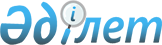 2019-2020 оқу жылына техникалық және кәсіптік, орта білімнен кейінгі білімі бар мамандарды даярлауға арналған мемлекеттік білім беру тапсырысын бекіту туралыАқтөбе облысы әкімдігінің 2019 жылғы 22 ақпандағы № 72 қаулысы. Ақтөбе облысының Әділет департаментінде 2019 жылғы 25 ақпанда № 5969 болып тіркелді
      Қазақстан Республикасының 2001 жылғы 23 қаңтардағы "Қазақстан Республикасындағы жергілікті мемлекеттік басқару және өзін-өзі басқару туралы" Заңының 27-бабына, Қазақстан Республикасының 2007 жылғы 27 шілдедегі "Білім туралы" Заңының 6-бабының 2-тармағының 8-3) тармақшасына, Қазақстан Республикасы Білім және ғылым министрінің 2016 жылғы 29 қаңтардағы № 122 "Еңбек нарығының қажеттіліктерін ескере отырып, техникалық және кәсiптiк, орта бiлiмнен кейiнгi, жоғары және жоғары оқу орнынан кейiнгi бiлiмi бар кадрларды даярлауға, жоғары және (немесе) жоғары оқу орнынан кейінгі білім беру ұйымдарының дайындық бөлімдеріне, сондай-ақ мектепке дейінгі тәрбиелеу мен оқытуға, орта білім беруге мемлекеттiк бiлiм беру тапсырысын орналастыру қағидаларын бекіту туралы" Нормативтік құқықтық актілерді мемлекеттік тіркеу тізілімінде № 13418 тіркелген бұйрығына сәйкес, Ақтөбе облысы әкімдігі ҚАУЛЫ ЕТЕДІ:
      Ескерту. Кіріспе жаңа редакцияда – Ақтөбе облысы әкімдігінің 05.02.2020 № 37 қаулысымен (алғашқы ресми жарияланған күнінен кейін күнтізбелік он күн өткен соң қолданысқа енгізіледі).


      1. Осы қаулының қосымшасына сәйкес 2019-2020 оқу жылына техникалық және кәсіптік, орта білімнен кейінгі білімі бар мамандарды даярлауға арналған жергілікті бюджет қаржысы есебінен мемлекеттік білім беру тапсырысы бекітілсін.
      2. "Ақтөбе облысының білім басқармасы" мемлекеттік мекемесі заңнамада белгіленген тәртіппен:
      1) осы қаулыны Ақтөбе облысының Әділет департаментінде мемлекеттік тіркеуді;
      2) осы қаулыны мерзімді баспа басылымдарында және Қазақстан Республикасы нормативтік құқықтық актілерінің эталондық бақылау банкінде ресми жариялауға жіберуді қамтамасыз етсін.
      3. Осы қаулының орындалуын бақылау Ақтөбе облысы әкімінің орынбасары М. Тоқжановқа жүктелсін.
      4. Осы қаулы алғаш ресми жарияланғаннан күнінен бастап қолданысқа енгізіледі. 2019 - 2020 оқу жылына техникалық және кәсіптік, орта білімнен кейінгі білімі бар мамандарды даярлауға жергілікті бюджет қаржысы есебінен мемлекеттік білім беру тапсырысы
      Ескерту. Қосымша жаңа редакцияда – Ақтөбе облысы әкімдігінің 05.02.2020 № 37 қаулысымен (алғашқы ресми жарияланған күнінен кейін күнтізбелік он күн өткен соң қолданысқа енгізіледі).
					© 2012. Қазақстан Республикасы Әділет министрлігінің «Қазақстан Республикасының Заңнама және құқықтық ақпарат институты» ШЖҚ РМК
				
      Ақтөбе облысының әкімі 

Б. Сапарбаев
Ақтөбе облыс әкімдігінің 2019 жылғы 22 ақпандағы № 72 қаулысына қосымша
№
Коды
Мамандығы
Оқыту тілі
Оқушылар саны
Айына бір маманды оқытуға жұмсалатын шығыстардың орташа құны теңгемен
Айына бір маманды оқытуға жұмсалатын шығыстардың орташа құны теңгемен
№
Коды
Мамандығы
Оқыту тілі
Оқушылар саны
мемлекеттік ұйымдар үшін
жеке меншік ұйымдар үшін
Ақтөбе қаласы
Ақтөбе қаласы
Ақтөбе қаласы
Ақтөбе қаласы
Ақтөбе қаласы
Ақтөбе қаласы
Ақтөбе қаласы
0100000 – Білім беру
0100000 – Білім беру
0100000 – Білім беру
0100000 – Білім беру
0100000 – Білім беру
0100000 – Білім беру
0100000 – Білім беру
1
0101000
Мектепке дейінгі тәрбие және оқыту
қазақша
100
31180
27572
2
0103000
Дене тәрбиесі және спорт
қазақша
25
31180
27572
3
0103000
Дене тәрбиесі және спорт
қазақша
25
31180
27572
4
0105000
Бастауыш білім беру
қазақша
75
31180
27572
4
0105000
Бастауыш білім беру
орысша
25
31180
27572
5
0105000
Бастауыш білім беру
қазақша
50
31180
27572
6
0105000
Бастауыш білім беру
орысша
25
31180
27572
7
0108000
Музыкалық білім беру
қазақша
25
31180
27572
8
0111000
Негізгі орта білім беру
қазақша
50
31180
27572
9
0111000
Негізгі орта білім беру
орысша
25
31180
27572
10
0111000
Негізгі орта білім беру
қазақша
50
31180
27572
11
0111000
Негізгі орта білім беру
қазақша
50
31180
27572
12
0111000
Негізгі орта білім беру
қазақша
25
31180
27572
13
0105000
Бастауыш білім беру
орысша
25
31180
27572
Барлығы:
575
0300000 – Медицина, фармацевтика
0300000 – Медицина, фармацевтика
0300000 – Медицина, фармацевтика
0300000 – Медицина, фармацевтика
0300000 – Медицина, фармацевтика
0300000 – Медицина, фармацевтика
0300000 – Медицина, фармацевтика
14
0301000
Емдеу ісі
қазақша
75
31180
27572
15
0301000
Емдеу ісі
қазақша
25
31180
27572
16
0302000
Медбикелік іс
қазақша
100
31180
27572
16
0302000
Медбикелік іс
орысша
25
31180
27572
17
0305000
Лабораториялық диагностика
қазақша
25
31180
27572
Барлығы:
250
0400000 – Өнер және мәдениет
0400000 – Өнер және мәдениет
0400000 – Өнер және мәдениет
0400000 – Өнер және мәдениет
0400000 – Өнер және мәдениет
0400000 – Өнер және мәдениет
0400000 – Өнер және мәдениет
18
0403000
Әлеуметтік-мәдени қызметі және халықтық көркемдік шығармашылығы (бейін бойынша)
қазақша
45
31180
27572
19
0404000
Аспаптық орындау және музыкалық өнер эстрадасы (түрлері бойынша)
орысша
5
111032
95992
20
0404000
Аспаптық орындау және музыкалық өнер эстрадасы (түрлері бойынша)
қазақша
5
111032
95992
20
0404000
Аспаптық орындау және музыкалық өнер эстрадасы (түрлері бойынша)
орысша
3
111032
95992
21
0404000
Аспаптық орындау және музыкалық өнер эстрадасы (түрлері бойынша)
орысша
3
111032
95992
22
0404000
Аспаптық орындау және музыкалық өнер эстрадасы (түрлері бойынша)
қазақша
21
31180
27572
23
0405000
Хор дирижеры
қазақша
6
111032
95992
23
0405000
Хор дирижеры
орысша
3
111032
95992
24
0406000
Музыка теориясы
орысша
2
111032
95992
25
0407000
Ән салу
қазақша
4
111032
95992
25
0407000
Ән салу
орысша
3
111032
95992
26
0407000
Ән салу
қазақша
5
111032
95992
27
0409000
Актерлік өнер
қазақша
50
31180
27572
Барлығы:
155
0500000 - Қызмет көрсету, экономика және басқару
0500000 - Қызмет көрсету, экономика және басқару
0500000 - Қызмет көрсету, экономика және басқару
0500000 - Қызмет көрсету, экономика және басқару
0500000 - Қызмет көрсету, экономика және басқару
0500000 - Қызмет көрсету, экономика және басқару
0500000 - Қызмет көрсету, экономика және басқару
28
0508000
Тамақтандыруды ұйымдастыру
қазақша
25
35760
30628
28
0508000
Тамақтандыруды ұйымдастыру
орысша
25
35760
30628
29
0508000
Тамақтандыруды ұйымдастыру
орысша
25
35760
30628
30
0514000
Бағалау
қазақша
25
33152
28042
31
0518000
Есеп және аудит (салалар бойынша)
қазақша
25
33152
28042
32
0512000
Аударма ісі (түрлері бойынша)
орысша
25
33152
28042
Барлығы:
150
0600000 – Метрология, стандарттау және сертификаттау
0600000 – Метрология, стандарттау және сертификаттау
0600000 – Метрология, стандарттау және сертификаттау
0600000 – Метрология, стандарттау және сертификаттау
0600000 – Метрология, стандарттау және сертификаттау
0600000 – Метрология, стандарттау және сертификаттау
0600000 – Метрология, стандарттау және сертификаттау
33
0601000
Стандарттау, метрология және сертификаттау (салалар бойынша)
қазақша
25
31180
27572
Барлығы:
25
0700000 - Геология, тау-кен өндірісі және пайдалы қазбаларды өндіру
0700000 - Геология, тау-кен өндірісі және пайдалы қазбаларды өндіру
0700000 - Геология, тау-кен өндірісі және пайдалы қазбаларды өндіру
0700000 - Геология, тау-кен өндірісі және пайдалы қазбаларды өндіру
0700000 - Геология, тау-кен өндірісі және пайдалы қазбаларды өндіру
0700000 - Геология, тау-кен өндірісі және пайдалы қазбаларды өндіру
0700000 - Геология, тау-кен өндірісі және пайдалы қазбаларды өндіру
34
0713000
Геодезия және картография
орысша
25
35760
30628
Барлығы:
25
0800000 - Мұнай-газ және химия өндірісі
0800000 - Мұнай-газ және химия өндірісі
0800000 - Мұнай-газ және химия өндірісі
0800000 - Мұнай-газ және химия өндірісі
0800000 - Мұнай-газ және химия өндірісі
0800000 - Мұнай-газ және химия өндірісі
0800000 - Мұнай-газ және химия өндірісі
35
0809000
Мұнай және газ-кен орындарын пайдалану (бейін бойынша)
қазақша
50
35760
30628
35
0809000
Мұнай және газ-кен орындарын пайдалану (бейін бойынша)
орысша
25
35760
30628
36
0819000
Мұнай және газды қайта өңдеу технологиясы
қазақша
25
35760
30628
36
0819000
Мұнай және газды қайта өңдеу технологиясы
орысша
25
35760
30628
Барлығы:
125
0900000 - Энергетика
0900000 - Энергетика
0900000 - Энергетика
0900000 - Энергетика
0900000 - Энергетика
0900000 - Энергетика
0900000 - Энергетика
37
0901000
Электр станциялары мен желілерінің электр жабдықтары (түрлері бойынша)
қазақша
25
35760
30628
38
0902000
Электрмен қамтамасыз ету (салалар бойынша)
қазақша
75
35760
30628
38
0902000
Электрмен қамтамасыз ету (салалар бойынша)
орысша
25
35760
30628
39
0904000
Темір жолдардың электр техникалық жүйелерін электрмен жабдықтау, пайдалану, техникалық қызмет көрсету және жөндеу
қазақша
50
35760
30628
40
0910000
Электр және электр механикалық жабдықтар (түрлері бойынша)
қазақша
25
35760
30628
40
0910000
Электр және электр механикалық жабдықтар (түрлері бойынша)
орысша
25
35760
30628
41
0911000
Электр және электрлі механикалық жабдықтарды техникалық пайдалану, қызмет көрсету және жөндеу (түрлері бойынша)
орысша
25
35760
30628
Барлығы:
250
1000000 - Металлургия және машина жасау
1000000 - Металлургия және машина жасау
1000000 - Металлургия және машина жасау
1000000 - Металлургия және машина жасау
1000000 - Металлургия және машина жасау
1000000 - Металлургия және машина жасау
1000000 - Металлургия және машина жасау
42
1013000
Механикалық өңдеу, өлшеу-бақылау құралдары және өндірістегі автоматика
орысша
25
35760
30628
43
1013000
Механикалық өңдеу, өлшеу- бақылау құралдары және өндірістегі автоматика
қазақша
25
35760
30628
44
1012000
Икемді автоматты желілер
қазақша
25
35760
30628
45
1014000
Машина жасау технологиясы (түрлері бойынша)
орысша
25
35760
30628
Барлығы:
100
1100000 - Көлік (салалар бойынша)
1100000 - Көлік (салалар бойынша)
1100000 - Көлік (салалар бойынша)
1100000 - Көлік (салалар бойынша)
1100000 - Көлік (салалар бойынша)
1100000 - Көлік (салалар бойынша)
1100000 - Көлік (салалар бойынша)
46
1107000
Көтергіш- көлік, құрылыс- жол машиналары мен жабдықтарын техникалық пайдалану (салалар бойынша)
қазақша
25
35760
30628
47
1108000
Темір жол жылжымалы құрамдарын пайдалану, жөндеу және техникалық қызмет көрсету (түрлері бойынша)
қазақша
25
35760
30628
48
1108000
Темір жол жылжымалы құрамдарын пайдалану, жөндеу және техникалық қызмет көрсету (түрлері бойынша)
қазақша
125
35760
30628
49
1114000
Дәнекерлеу ісі (түрлері бойынша)
қазақша
25
35760
30628
50
1119000
Тоңазытқыш-компрессорлық машиналар және қондырғылар
орысша
25
35760
30628
51
1112000
Өнеркәсіп машиналары мен жабдықтарын пайдалану
қазақша
25
35760
30628
Барлығы:
250
1200000 - Өндіру, құрастыру, пайдалану және жөндеу (салалар бойынша)
1200000 - Өндіру, құрастыру, пайдалану және жөндеу (салалар бойынша)
1200000 - Өндіру, құрастыру, пайдалану және жөндеу (салалар бойынша)
1200000 - Өндіру, құрастыру, пайдалану және жөндеу (салалар бойынша)
1200000 - Өндіру, құрастыру, пайдалану және жөндеу (салалар бойынша)
1200000 - Өндіру, құрастыру, пайдалану және жөндеу (салалар бойынша)
1200000 - Өндіру, құрастыру, пайдалану және жөндеу (салалар бойынша)
52
1201000
Автомобиль көлігіне техникалық қызмет көрсету, жөндеу және пайдалану
қазақша
25
35760
30628
53
1201000
Автомобиль көлігіне техникалық қызмет көрсету, жөндеу және пайдалану
орысша
50
35760
30628
53
1201000
Автомобиль көлігіне техникалық қызмет көрсету, жөндеу және пайдалану
қазақша
125
35760
30628
54
1203000
Теміржол көлігінде тасымалдауды ұйымдастыру және қозғалысты басқару
қазақша
75
35760
30628
54
1203000
Теміржол көлігінде тасымалдауды ұйымдастыру және қозғалысты басқару
орысша
25
35760
30628
55
1225000
Ет және ет өнімдерінің өндірісі (түрлері бойынша)
қазақша
25
35760
30628
56
1226000
Тамақтандыру кәсіпорындарының өнім өндіру технологиясы және оны ұйымдастыруы
қазақша
100
35760
30628
56
1226000
Тамақтандыру кәсіпорындарының өнім өндіру технологиясы және оны ұйымдастыруы
орысша
25
35760
30628
57
1227000
Полиграфия өндірісі
қазақша
25
35760
30628
Барлығы:
475
1300000 - Байланыс, телекоммуникация және ақпараттық технологиялар
1300000 - Байланыс, телекоммуникация және ақпараттық технологиялар
1300000 - Байланыс, телекоммуникация және ақпараттық технологиялар
1300000 - Байланыс, телекоммуникация және ақпараттық технологиялар
1300000 - Байланыс, телекоммуникация және ақпараттық технологиялар
1300000 - Байланыс, телекоммуникация және ақпараттық технологиялар
1300000 - Байланыс, телекоммуникация және ақпараттық технологиялар
58
1302000
Автоматтандыру және басқару (бейін бойынша)
қазақша
125
33152
28042
58
1302000
Автоматтандыру және басқару (бейін бойынша)
орысша
25
33152
28042
59
1303000
Темір жол көлігіндегі автоматика, телемеханика және қозғалысты басқару
қазақша
75
33152
28042
59
1303000
Темір жол көлігіндегі автоматика, телемеханика және қозғалысты басқару
орысша
25
33152
28042
60
1304000
Есептеу техникасы және бағдарламалық қамтамасыз ету (түрлері бойынша)
қазақша
25
33152
28042
61
1305000
Ақпараттық жүйелер (қолдану саласы бойынша)
қазақша
25
33152
28042
61
1305000
Ақпараттық жүйелер (қолдану саласы бойынша)
орысша
50
33152
28042
62
1306000
Радиоэлектроника және байланыс (түрлері бойынша)
қазақша
25
33152
28042
63
1306000
Радиоэлектроника және байланыс (түрлері бойынша)
қазақша
25
33152
28042
64
1309000
Оптикалық және электрондық құрал-жабдықтар (түрлері бойынша)
қазақша
25
33152
28042
65
1311000
Темір жол көлігінің жедел технологиялық байланыс құрылғыларын пайдалану
қазақша
50
33152
28042
66
1310000
Көлік радио электрондық жабдықтарды техникалық пайдалану (көлік түрі бойынша)
орысша
25
33152
28042
Барлығы:
500
1400000 - Құрылыс және коммуналдық шаруашылық
1400000 - Құрылыс және коммуналдық шаруашылық
1400000 - Құрылыс және коммуналдық шаруашылық
1400000 - Құрылыс және коммуналдық шаруашылық
1400000 - Құрылыс және коммуналдық шаруашылық
1400000 - Құрылыс және коммуналдық шаруашылық
1400000 - Құрылыс және коммуналдық шаруашылық
67
1401000
Ғимараттар мен құрылымдарды салу және пайдалану
орысша
25
35760
30628
68
1401000
Ғимараттар мен құрылымдарды салу және пайдалану
қазақша
15
35760
30628
69
1402000
Жол-құрылыс машиналарын техникалық пайдалану (түрлері бойынша)
қазақша
25
35760
30628
70
1403000
Ішкі санитарлық-техникалық құрылғыларды, желдеткіштерді және инженерлік жүйелерді монтаждау және пайдалану (түрлері бойынша)
қазақша
50
35760
30628
71
1405000
Газбен қамтамасыз ету жабдықтары мен жүйелерін құрастыру және пайдалану
қазақша
25
35760
30628
72
1409000
Темір жол құрылысы, жол және жол шаруашылығы
қазақша
25
35760
30628
73
1410000
Автомобиль жолдары мен аэродромдар құрылысы
қазақша
25
35760
30628
74
1417000
Азаматтық ғимараттар ішкі көрінісінің дизайны, қалпына келтіру, қайта құру
орысша
25
35760
30628
75
1418000
Сәулет өнері
қазақша
25
35760
30628
75
1418000
Сәулет өнері
орысша
25
35760
30628
76
1413000
Темір бетон және металл бұйымдары өндірісі (түрлері бойынша)
қазақша
50
35760
30628
77
1414000
Жиһаз өндірісі (түрлері бойынша)
қазақша
25
35760
30628
Барлығы:
340
1500000 - Ауыл шаруашылығы, ветеринария және экология
1500000 - Ауыл шаруашылығы, ветеринария және экология
1500000 - Ауыл шаруашылығы, ветеринария және экология
1500000 - Ауыл шаруашылығы, ветеринария және экология
1500000 - Ауыл шаруашылығы, ветеринария және экология
1500000 - Ауыл шаруашылығы, ветеринария және экология
1500000 - Ауыл шаруашылығы, ветеринария және экология
78
1502000
Агрономия
қазақша
25
33152
28042
79
1508000
Орман шаруашылығы, бақ-саябақ және ландшафт құрылысы (түрлері бойынша)
қазақша
25
33152
28042
80
1510000
Ауыл шаруашылығын механикаландыру
қазақша
25
33152
28042
81
1511000
Жерге орналастыру
қазақша
25
33152
28042
82
1512000
Зоотехния
қазақша
25
33152
28042
83
1513000
Ветеринария
қазақша
25
33152
28042
Барлығы:
150
Ақтөбе қаласы бойынша барлығы:
3370
Мұғалжар ауданы
Мұғалжар ауданы
Мұғалжар ауданы
Мұғалжар ауданы
Мұғалжар ауданы
Мұғалжар ауданы
Мұғалжар ауданы
0800000 – Мұнай-газ және химия өндірісі
0800000 – Мұнай-газ және химия өндірісі
0800000 – Мұнай-газ және химия өндірісі
0800000 – Мұнай-газ және химия өндірісі
0800000 – Мұнай-газ және химия өндірісі
0800000 – Мұнай-газ және химия өндірісі
0800000 – Мұнай-газ және химия өндірісі
84
0809000
Мұнай және газ кен орындарын пайдалану (бейін бойынша)
қазақша
25
35760
30628
1300000 - Байланыс, телекоммуникация және ақпараттық технологиялар
1300000 - Байланыс, телекоммуникация және ақпараттық технологиялар
1300000 - Байланыс, телекоммуникация және ақпараттық технологиялар
1300000 - Байланыс, телекоммуникация және ақпараттық технологиялар
1300000 - Байланыс, телекоммуникация және ақпараттық технологиялар
1300000 - Байланыс, телекоммуникация және ақпараттық технологиялар
1300000 - Байланыс, телекоммуникация және ақпараттық технологиялар
85
1304000
Есептеу техникасы және бағдарламалық қамтамасыз ету (түрлері бойынша)
қазақша
25
33152
28042
86
1306000
Радиоэлектроника және байланыс (түрлері бойынша)
қазақша
25
33152
28042
Барлығы
75
Алға ауданы
Алға ауданы
Алға ауданы
Алға ауданы
Алға ауданы
Алға ауданы
Алға ауданы
0100000 - Білім
0100000 - Білім
0100000 - Білім
0100000 - Білім
0100000 - Білім
0100000 - Білім
0100000 - Білім
87
0112000
Исламтану
қазақша
25
35096
31488
1200000 - Өндіру, құрастыру, пайдалану және жөндеу (салалар бойынша)
1200000 - Өндіру, құрастыру, пайдалану және жөндеу (салалар бойынша)
1200000 - Өндіру, құрастыру, пайдалану және жөндеу (салалар бойынша)
1200000 - Өндіру, құрастыру, пайдалану және жөндеу (салалар бойынша)
1200000 - Өндіру, құрастыру, пайдалану және жөндеу (салалар бойынша)
1200000 - Өндіру, құрастыру, пайдалану және жөндеу (салалар бойынша)
1200000 - Өндіру, құрастыру, пайдалану және жөндеу (салалар бойынша)
88
1201000
Автомобиль көлігіне техникалық қызмет көрсету, жөндеу және пайдалану
қазақша
25
35760
30628
Барлығы:
50
Әйтеке би ауданы
Әйтеке би ауданы
Әйтеке би ауданы
Әйтеке би ауданы
Әйтеке би ауданы
Әйтеке би ауданы
Әйтеке би ауданы
1200000 - Өндіру, құрастыру, пайдалану және жөндеу (салалар бойынша)
1200000 - Өндіру, құрастыру, пайдалану және жөндеу (салалар бойынша)
1200000 - Өндіру, құрастыру, пайдалану және жөндеу (салалар бойынша)
1200000 - Өндіру, құрастыру, пайдалану және жөндеу (салалар бойынша)
1200000 - Өндіру, құрастыру, пайдалану және жөндеу (салалар бойынша)
1200000 - Өндіру, құрастыру, пайдалану және жөндеу (салалар бойынша)
1200000 - Өндіру, құрастыру, пайдалану және жөндеу (салалар бойынша)
89
1304000
Есептеу техникасы және бағдарламалық қамтамасыз ету (түрлері бойынша)
қазақша
25
42198
31958
Барлығы:
25
Қобда ауданы
Қобда ауданы
Қобда ауданы
Қобда ауданы
Қобда ауданы
Қобда ауданы
Қобда ауданы
1100000 - Көлік (салалар бойынша)
1100000 - Көлік (салалар бойынша)
1100000 - Көлік (салалар бойынша)
1100000 - Көлік (салалар бойынша)
1100000 - Көлік (салалар бойынша)
1100000 - Көлік (салалар бойынша)
1100000 - Көлік (салалар бойынша)
90
1114000
Дәнекерлеу ісі (түрлері бойынша)
қазақша
25
44583
34543
Барлығы:
25
Хромтау ауданы
Хромтау ауданы
Хромтау ауданы
Хромтау ауданы
Хромтау ауданы
Хромтау ауданы
Хромтау ауданы
0500000 - Қызмет көрсету, экономика және басқару
0500000 - Қызмет көрсету, экономика және басқару
0500000 - Қызмет көрсету, экономика және басқару
0500000 - Қызмет көрсету, экономика және басқару
0500000 - Қызмет көрсету, экономика және басқару
0500000 - Қызмет көрсету, экономика және басқару
0500000 - Қызмет көрсету, экономика және басқару
91
0518000
Есеп және аудит (салалар бойынша)
қазақша
25
33152
28042
1200000 - Өндіру, құрастыру, пайдалану және жөндеу (салалар бойынша)
1200000 - Өндіру, құрастыру, пайдалану және жөндеу (салалар бойынша)
1200000 - Өндіру, құрастыру, пайдалану және жөндеу (салалар бойынша)
1200000 - Өндіру, құрастыру, пайдалану және жөндеу (салалар бойынша)
1200000 - Өндіру, құрастыру, пайдалану және жөндеу (салалар бойынша)
1200000 - Өндіру, құрастыру, пайдалану және жөндеу (салалар бойынша)
1200000 - Өндіру, құрастыру, пайдалану және жөндеу (салалар бойынша)
92
1201000
Автомобиль көлігіне техникалық қызмет көрсету, жөндеу және пайдалану
орысша
25
35760
30628
1300000 - Байланыс, телекоммуникация және ақпараттық технологиялар
1300000 - Байланыс, телекоммуникация және ақпараттық технологиялар
1300000 - Байланыс, телекоммуникация және ақпараттық технологиялар
1300000 - Байланыс, телекоммуникация және ақпараттық технологиялар
1300000 - Байланыс, телекоммуникация және ақпараттық технологиялар
1300000 - Байланыс, телекоммуникация және ақпараттық технологиялар
1300000 - Байланыс, телекоммуникация және ақпараттық технологиялар
93
1304000
Есептеу техникасы және бағдарламалық қамтамасыз ету (түрлері бойынша)
орысша
25
33152
28042
Барлығы:
75
Ойыл ауданы
Ойыл ауданы
Ойыл ауданы
Ойыл ауданы
Ойыл ауданы
Ойыл ауданы
Ойыл ауданы
0500000 - Қызмет көрсету, экономика және басқару
0500000 - Қызмет көрсету, экономика және басқару
0500000 - Қызмет көрсету, экономика және басқару
0500000 - Қызмет көрсету, экономика және басқару
0500000 - Қызмет көрсету, экономика және басқару
0500000 - Қызмет көрсету, экономика және басқару
0500000 - Қызмет көрсету, экономика және басқару
94
0508000
Тамақтандыруды ұйымдастыру
қазақша
25
44583
34543
1500000 - Ауыл шаруашылығы, ветеринария және экология
1500000 - Ауыл шаруашылығы, ветеринария және экология
1500000 - Ауыл шаруашылығы, ветеринария және экология
1500000 - Ауыл шаруашылығы, ветеринария және экология
1500000 - Ауыл шаруашылығы, ветеринария және экология
1500000 - Ауыл шаруашылығы, ветеринария және экология
1500000 - Ауыл шаруашылығы, ветеринария және экология
95
1510000
Ауыл шаруашылығын механикаландыру
қазақша
25
42198
31958
Барлығы:
50
Аудандар бойынша барлығы:
300
Облыс бойынша барлығы:
3670